Okaadi-Ginebig OdaminowinPrepping the Game:Be sure to use a large enough container that will fit 10 or more large cards in and to make sure the container is clean. A dishwasher tablets container works great!Using the tracing pattern on the next page, trace out an crocodile head on a green foam sheet, and trace the eyes with white and black foam sheets. Cut the tracings and glue them together. Glue 2 any colour pompoms where the nose should be on the crocodile.Glue the head onto the container - be sure to leave a flap for his mouth to open easily. When finished it should look something like this: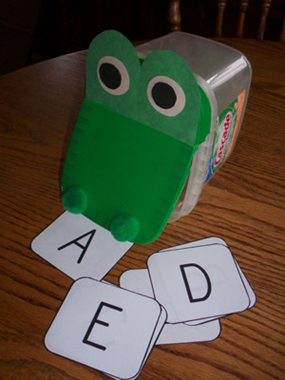 After leaving it to dry, you can add in the Miijim/Wiisiniwin Cards. 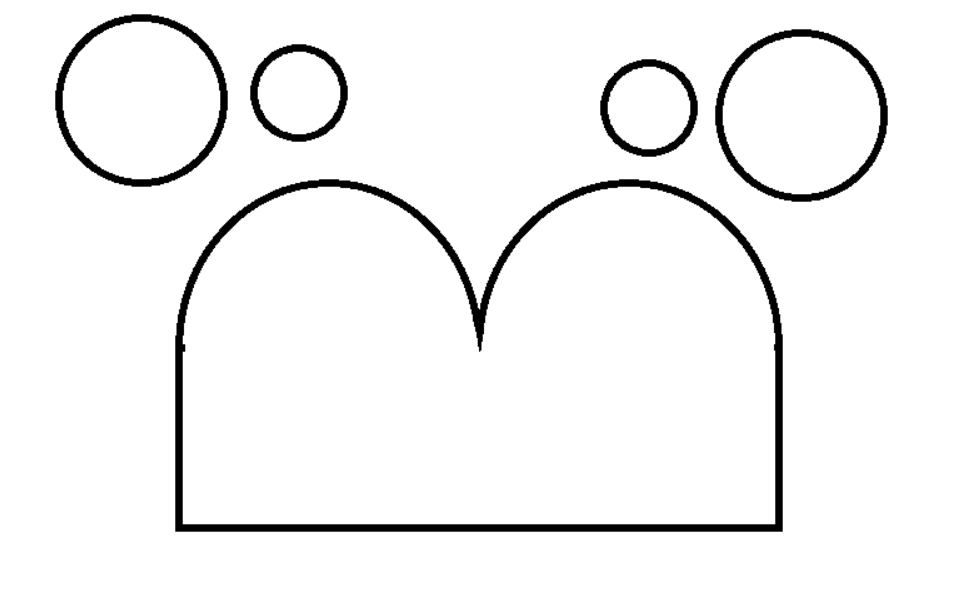 Okaadi-ginebig NagamowinOkaadi-ginebig, Okaadi-ginebig,Wegonen gii-miijiyin?Okaadi-ginebig, Okaadi-ginebig,Wegonen gii-miijiyin?(Reach in a grab a card)Howa! ________________ gigii-miijin!Crocodile, Crocodile,What did you eat?Crocodile, Crocodile,What did you eat?(Reach in and grab a card)Wow! You ate __________________!